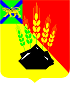 АДМИНИСТРАЦИЯ МИХАЙЛОВСКОГО МУНИЦИПАЛЬНОГО РАЙОНАПОСТАНОВЛЕНИЕ 
26.08.2022                                            с. Михайловка                                              № 987-паО внесении изменений в постановлениеадминистрации Михайловского муниципального районаот 03.06.2022 № 606-па «Об утверждении Порядка о предоставлениисубсидии на реализацию социально значимых проектов социальноориентированных некоммерческих организацийМихайловского муниципального района В соответствии со статьей 78.1 Бюджетного кодекса Российской Федерации, Федеральным законом от 12.01.1996 № 7-ФЗ «О некоммерческих организациях», Федеральным законом от 06.10.2003 № 131-ФЗ «Об общих принципах организации местного самоуправления в Российской Федерации», Федеральным законом от 27.07.2010 № 210-ФЗ «Об организации предоставления государственных и муниципальных услуг», постановлением Правительства Российской Федерации от 18.09.2020 № 1492 «Об общих требованиях к нормативным правовым актам, муниципальным правовым актам, регулирующим предоставление субсидий, в том числе грантов в форме субсидий, юридическим лицам, индивидуальным предпринимателям, а также физическим лицам - производителям товаров, работ, услуг, и о признании утратившими силу некоторых актов Правительства Российской Федерации и отдельных положений некоторых актов Правительства Российской Федерации», постановлением администрации Михайловского муниципального района от 17.02.2020 № 130-па «Развитие и поддержка социально ориентированных некоммерческих организаций Михайловского муниципального района на 2020-2022 годы», Уставом Михайловского муниципального района администрация Михайловского муниципального районаПОСТАНОВЛЯЕТ:1. Внести изменение в п.20 раздела II «Условия и порядок предоставления субсидии» Порядка предоставления субсидии на реализацию социально значимых проектов социально ориентированных некоммерческих организаций Михайловского муниципального района (Приложение № 1).2. Муниципальному казенному учреждению «Управление по организационно-техническому обеспечению деятельности администрации Михайловского муниципального района» (Корж С.Г.) разместить настоящее постановление на официальном сайте администрации Михайловского муниципального района.3. Контроль выполнения настоящего постановления возложить на заместителя главы администрации Михайловского муниципального района Петроченко О.В.Глава Михайловского муниципального района –Главы администрации района                                                     В.В. АрхиповПриложение № 1 УТВЕРЖДЕНпостановлением администрации Михайловского муниципального района от 26.08.2022 № 987-паПорядокпредоставления субсидии на реализацию социально значимых проектовсоциально ориентированных некоммерческих организацийМихайловского муниципального района20. Проекты оцениваются по следующим критериям (Таблица 2):Таблица 2N п/пКритерии оценкиЗначение критериев оценки и их балльная наполняемость1.Актуальность и социальная значимость проектанеясность цели, план реализации отсутствует, значимость и востребованность проекта не указаны - 0 баллов;ясное видение цели, но план реализации, значимость и востребованность требует доработки - 3 балла;ясное видение цели, составлен четкий план реализации проекта, значимость и востребованность проекта освещены - 5 баллов2.Целостность проекта, его последовательность и связностьидея проекта сформулирована не четко, части проекта между собой не связаны; цели и задачи не соотносятся с решением проблемы, поставленной в проекте; смета проекта не сочетается с расчетом планируемых расходов - 0 баллов;смысл проекта ясен и очевиден, каждая его часть соответствует предполагаемому результату реализации проекта; части проекта соотносятся и обосновывают друг друга; цели и задачи напрямую вытекают из поставленной проектом проблемы, но смета проекта не опирается на описание ресурсов и не сочетается с расчетом планируемых расходов - 2 балла;смысл проекта ясен и очевиден; каждая его часть соответствует общему замыслу и предполагаемому результату реализации проекта; части проекта соотносятся и обосновывают друг друга; цели и задачи напрямую вытекают из поставленной проектом проблемы; смета проекта опирается на описание ресурсов и сочетается с расчетом планируемых расходов - 3 балла3.Наличие в проекте показателей результативности (целевых показателей) и способов их достиженияотсутствие показателей - 0 баллов;установлено от 1 до 2 включительно показателей, но способы их достижения не определены - 1 балл;установлено 3 и более показателей, но способы их достижения не определены - 2 балла;установлено от 1 до 2 включительно показателей, способы их достижения определены - 3 балла;установлено 3 и более показателей, способы их достижения определены - 4 балла4.Инновационность проектапроект без инноваций - 0 баллов;проект инновационен - 3 балла5.Число физических лиц (представителей целевой группы), охватываемых проектомменее 20 - 0 баллов;от 20 до 50 включительно - 1 балл;от 51 до 75 включительно - 2 балла;более 75 - 3 балла6.Число добровольцев, которых планируется привлечь к реализации проектаменее 5 - 0 баллов;от 5 до 10 включительно - 1 балл;от 11 до 25 включительно - 2 балла;более 25 - 3 балла7.Доля финансирования проекта за счет собственных средств участника конкурсного отбора от общей суммы, необходимой на реализацию проектаот 51 и более процентов - 6 баллов;от 41 до 50 процентов - 5 баллов;от 31 до 40 процентов - 4 балла;от 21 до 30 процентов - 3 балла;от 16 до 20 процентов - 2 балла;от 10 до 15 процентов - 1 баллДополнительные критерииДополнительные критерииДополнительные критерии8.СО НКО включена в реестр поставщиков социальных услуг и (или) имеет статус некоммерческой организации - исполнителя общественно полезных услугне включена - 0 баллов;включена - 2 балла